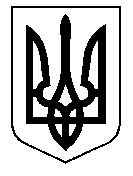 ТАЛЬНІВСЬКА РАЙОННА РАДАЧеркаської областіР  І  Ш  Е  Н  Н  Я26.05.2016                                                                                               № 6-12/VIIПро внесення змін в рішення районної ради від 12.08.2013 № 22-14 «Про перелік об’єктів (суб’єктів) спільної власності територіальних громад сіл і міста Тальнівського району» Відповідно до статті 43, статтей 59, 60 Закону України „Про місцеве самоврядування в Україні”, враховуючи рішення  сільських та міської ради про перейменування вулиць, висновки постійної комісії районної ради з  питань комунальної власності, промисловості та регуляторної політики, районна рада  ВИРІШИЛА:Внести зміни в рішення районної ради від 12.08.2013 №22-14/VI «Про перелік об’єктів (суб’єктів) спільної власності територіальних громад сіл і міста Тальнівського району» затвердивши в новій редакції:1.1. Перелік об’єктів  спільної власності територіальних громад сіл і міста Тальнівського району (районної комунальної власності) згідно з додатком 1; 1.2. Перелік суб’єктів господарювання спільної власності територіальних громад сіл і міста Тальнівського району (районної комунальної власності)  згідно з додатком 2.2. Контроль за виконанням рішення покласти на постійну комісію районної ради з питань комунальної власності, промисловості та регуляторної політики.Голова районної ради                                                      В.ЛюбомськаДодаток 1до рішення районної ради12.08.2013 № 22-14/VI(в редакції рішеннявід 26.05.2016 № 6-12/УІІ)ПЕРЕЛІКоб’єктів спільної власності територіальних громадсіл і міста  Тальнівського району Керуючий справами виконавчого апарату районної ради                                                  В.КарпукДодаток 2      до рішення районної ради12.08.2013 № 22-14/VI(в редакції рішеннявід 26.05.2016 № 6-12/УІІ)ПЕРЕЛІКсуб’єктів  господарювання спільної власності територіальних громадсіл і міста  Тальнівського району 1.  У сфері освіти2.У сфері медицини3.У сфері культури4.У сфері соціального захисту5.Інші суб’єктиКеруючий справамивиконавчого апарату районної ради                                       В.Карпук№ п\пНазва об’єкта (майна)Назва об’єкта (майна)БалансоутримувачЮридична адреса,місцезнаходженняЮридична адреса,місцезнаходженняЮридична адреса,місцезнаходженняПримітки12234445Об’єкти  освітиОб’єкти  освітиОб’єкти  освітиОб’єкти  освітиОб’єкти  освітиОб’єкти  освітиОб’єкти  освітиОб’єкти  освітиМайнові комплекси, будівліМайнові комплекси, будівліВідділ освіти райдержадміністрації1.Білашківської загальноосвітньої школи І-ІІІ ступенів Тальнівської районної радиБілашківської загальноосвітньої школи І-ІІІ ступенів Тальнівської районної ради20433 Черкаська обл., Тальнівський р-н, с.Білашки, вул.Жовтнева, 1120433 Черкаська обл., Тальнівський р-н, с.Білашки, вул.Жовтнева, 1120433 Черкаська обл., Тальнівський р-н, с.Білашки, вул.Жовтнева, 112.Веселокутської загальноосвітньої школи І-ІІ ступенів Тальнівської районної радиВеселокутської загальноосвітньої школи І-ІІ ступенів Тальнівської районної ради20414      Черкаська обл., Тальнівський р-н, с.Веселий Кут, вул. Віті Проценка,3820414      Черкаська обл., Тальнівський р-н, с.Веселий Кут, вул. Віті Проценка,3820414      Черкаська обл., Тальнівський р-н, с.Веселий Кут, вул. Віті Проценка,38Реорганізація з 01.09.2013 (рішення райради від 27.05.2013 № 21-11/ІV)3.Вишнопільської загальноосвітньої школи І-ІІІ ступенів Тальнівської районної радиВишнопільської загальноосвітньої школи І-ІІІ ступенів Тальнівської районної ради20444      Черкаська обл., Тальнівський р-н, с.Вишнопіль, вул.Шкільна,1220444      Черкаська обл., Тальнівський р-н, с.Вишнопіль, вул.Шкільна,1220444      Черкаська обл., Тальнівський р-н, с.Вишнопіль, вул.Шкільна,124.Гордашівського навчально - виховного комплексу «дошкільний навчальний заклад-загальноосвітня школа І-ІІ ступенів» Тальнівської районної радиГордашівського навчально - виховного комплексу «дошкільний навчальний заклад-загальноосвітня школа І-ІІ ступенів» Тальнівської районної ради20431   Черкаська обл., Тальнівський р-н,                             с. Гордашівка,                      вул.Івана Богуна, 12520431   Черкаська обл., Тальнівський р-н,                             с. Гордашівка,                      вул.Івана Богуна, 12520431   Черкаська обл., Тальнівський р-н,                             с. Гордашівка,                      вул.Івана Богуна, 125Рішення про перейменування вулиць від 15.07.14 № 44/8Рішення про реорганізацію від 05.05.15 №38-85.Зеленьківської загальноосвітньої школи І-ІІ ступенів Тальнівської  районної радиЗеленьківської загальноосвітньої школи І-ІІ ступенів Тальнівської  районної ради20443   Черкаська обл., Тальнівський р-н, с.Зеленьків ,                               вул. Шевченка,120443   Черкаська обл., Тальнівський р-н, с.Зеленьків ,                               вул. Шевченка,120443   Черкаська обл., Тальнівський р-н, с.Зеленьків ,                               вул. Шевченка,1Реорганізація з 01.09 2015 (рішення райради від 27.05.2013 № 21-12/ІV)6.Кобринівського навчально-виховного комплексу «дошкільний навчальний  заклад-загальноосвітня школа І-ІІІ ступенів» Тальнівської районної радиКобринівського навчально-виховного комплексу «дошкільний навчальний  заклад-загальноосвітня школа І-ІІІ ступенів» Тальнівської районної ради20421 Черкаська обл.,Тальнівський р-н, с.Кобриново, вул.Миру,6420421 Черкаська обл.,Тальнівський р-н, с.Кобриново, вул.Миру,6420421 Черкаська обл.,Тальнівський р-н, с.Кобриново, вул.Миру,64Рішення про перейменування вулиць від 27.11.2015№1-7/VII7.Колодистенської загальноосвітньої школи І-ІІІступенів Тальнівської районної радиКолодистенської загальноосвітньої школи І-ІІІступенів Тальнівської районної ради20450 Черкаська обл., Тальнівський р-н, с.Колодисте, вул.Шкільна,720450 Черкаська обл., Тальнівський р-н, с.Колодисте, вул.Шкільна,720450 Черкаська обл., Тальнівський р-н, с.Колодисте, вул.Шкільна,78.Кривоколінського навчально-виховного комплексу «дошкільний навчальний заклад- загальноосвітня школа І-ІІІ ступенів» Тальнівської районної радиКривоколінського навчально-виховного комплексу «дошкільний навчальний заклад- загальноосвітня школа І-ІІІ ступенів» Тальнівської районної ради20451  Черкаська обл., Тальнівський р-н, с.Криві Коліна, вул.Івана Мазепи,23А20451  Черкаська обл., Тальнівський р-н, с.Криві Коліна, вул.Івана Мазепи,23А20451  Черкаська обл., Тальнівський р-н, с.Криві Коліна, вул.Івана Мазепи,23А9.Легедзинської загальноосвітньої школи І-ІІІ ступенів Тальнівської районної радиЛегедзинської загальноосвітньої школи І-ІІІ ступенів Тальнівської районної ради20435 Черкаська обл., Тальнівський р-н, с.Легедзине, вул.Шкільна, 31 а20435 Черкаська обл., Тальнівський р-н, с.Легедзине, вул.Шкільна, 31 а20435 Черкаська обл., Тальнівський р-н, с.Легедзине, вул.Шкільна, 31 а10.Лісівської загальноосвітньої школи І-ІІІ ступенів Тальнівської районної радиЛісівської загальноосвітньої школи І-ІІІ ступенів Тальнівської районної ради20410 Черкаська обл., Тальнівський р-н, с.Лісове, вул.Куклича,88/120410 Черкаська обл., Тальнівський р-н, с.Лісове, вул.Куклича,88/120410 Черкаська обл., Тальнівський р-н, с.Лісове, вул.Куклича,88/111.Майданецької загальноосвітньої школи І – ІІІ ступенів  Тальнівської районної радиМайданецької загальноосвітньої школи І – ІІІ ступенів  Тальнівської районної ради20442 Черкаська обл., Тальнівський р-н, с.Майданецьке, вул.Шевченка,2120442 Черкаська обл., Тальнівський р-н, с.Майданецьке, вул.Шевченка,2120442 Черкаська обл., Тальнівський р-н, с.Майданецьке, вул.Шевченка,21Рішення про перейменування вулиць від 02.12.2014 № 35-7/VI12.Мошурівської загальноосвітньої школи І-ІІІ ступенів Тальнівської районної радиМошурівської загальноосвітньої школи І-ІІІ ступенів Тальнівської районної ради20432 Черкаська обл., Тальнівський р-н, с.Мошурів, вул.Жовтнева,720432 Черкаська обл., Тальнівський р-н, с.Мошурів, вул.Жовтнева,720432 Черкаська обл., Тальнівський р-н, с.Мошурів, вул.Жовтнева,713.Онопріївського навчально-виховного комплексу «дошкільний навчальний заклад-загальноосвітня школа І-ІІ ступенів» Тальнівської районної радиОнопріївського навчально-виховного комплексу «дошкільний навчальний заклад-загальноосвітня школа І-ІІ ступенів» Тальнівської районної ради20412 Черкаська обл., Тальнівський р-н, с.Онопріївка, вул.Шкільна,220412 Черкаська обл., Тальнівський р-н, с.Онопріївка, вул.Шкільна,220412 Черкаська обл., Тальнівський р-н, с.Онопріївка, вул.Шкільна,2Реорганізація з 01.09.2014 (рішення райради від 27.05.2013 № 21-13/ІV)14.Романівського навчально-виховного комплексу «дошкільний навчальний заклад-загальноосвітня  школа І-ІІ ступенів» Тальнівської районної радиРоманівського навчально-виховного комплексу «дошкільний навчальний заклад-загальноосвітня  школа І-ІІ ступенів» Тальнівської районної ради20416 Черкаська обл., Тальнівський р-н, с.Романівка, вул. Центральна, 2820416 Черкаська обл., Тальнівський р-н, с.Романівка, вул. Центральна, 2820416 Черкаська обл., Тальнівський р-н, с.Романівка, вул. Центральна, 28Рішення про переміну вулиць від 31.08.2015№32/0215.Соколівоцької загальноосвітньої школи І-ІІІ ступенів Тальнівської районної ради20432 Черкаська обл., Тальнівський р-н., с.Соколівочка, вул.Коцюбинського,2620432 Черкаська обл., Тальнівський р-н., с.Соколівочка, вул.Коцюбинського,2620432 Черкаська обл., Тальнівський р-н., с.Соколівочка, вул.Коцюбинського,2616.Тальянківської загальноосвітньої школи І-ІІ ступенів Тальнівської районної ради20434 Черкаська обл.,Тальнівський р-н, с.Тальянки, вул.Черняховського,120434 Черкаська обл.,Тальнівський р-н, с.Тальянки, вул.Черняховського,120434 Черкаська обл.,Тальнівський р-н, с.Тальянки, вул.Черняховського,117.Глибочківського навчально-виховного комплексу «дошкільний навчальний заклад-загальноосвітня  школа І-ІІ ступенів» Тальнівської районної ради20440 Черкаська обл., Тальнівський р-н., с.Глибочок, вул.Героїв Небесної Сотні,2320440 Черкаська обл., Тальнівський р-н., с.Глибочок, вул.Героїв Небесної Сотні,2320440 Черкаська обл., Тальнівський р-н., с.Глибочок, вул.Героїв Небесної Сотні,2318.Заліського навчально-виховного комплексу «дошкільний навчальний заклад-загальноосвітня  школа І-ІІ ступенів» Тальнівської районної ради20420 Черкаська обл., Тальнівський р-н, с.Заліське, вул.Шевченка,7020420 Черкаська обл., Тальнівський р-н, с.Заліське, вул.Шевченка,7020420 Черкаська обл., Тальнівський р-н, с.Заліське, вул.Шевченка,70Рішення про перейменування вулиць від 14.09.15 № 48/3Рішення про реорганізацію від 09.12.2013№ 24-4/VI19.Кобриновогребельського навчально-виховного комплексу «дошкільний навчальний заклад - загальноосвітня школа І-ІІ ступенів» Тальнівської районної ради20422 Черкаська обл., Тальнівський р-н., с.Кобринова Гребля, вул.Шкільна,120422 Черкаська обл., Тальнівський р-н., с.Кобринова Гребля, вул.Шкільна,120422 Черкаська обл., Тальнівський р-н., с.Кобринова Гребля, вул.Шкільна,1Рішення про реорганізацію від 09.12.2013 № 24-3/VI20.Корсунської загальноосвітньої школи І-ІІ ступенів Тальнівської районної ради20441 Черкаська обл., Тальнівський р-н, с.Корсунка, вул.Миру,620441 Черкаська обл., Тальнівський р-н, с.Корсунка, вул.Миру,620441 Черкаська обл., Тальнівський р-н, с.Корсунка, вул.Миру,621.Лащівського навчально-виховного комплексу «дошкільний навчальний заклад-загальноосвітня школа І-ІІ ступенів» Тальнівської районної ради20415, Черкаська обл., Тальнівський р-н., с.Лащова, вул.Шкільна,120415, Черкаська обл., Тальнівський р-н., с.Лащова, вул.Шкільна,120415, Черкаська обл., Тальнівський р-н., с.Лащова, вул.Шкільна,122.Павлівсько Першого навчально-виховного комплексу «дошкільний навчальний заклад – загальноосвітня школа І-ІІ ступенів» Тальнівської районної ради20454 Черкаська обл., Тальнівський р-н, с.Павлівка Перша, вул.Є.Довжука,98 а20454 Черкаська обл., Тальнівський р-н, с.Павлівка Перша, вул.Є.Довжука,98 а20454 Черкаська обл., Тальнівський р-н, с.Павлівка Перша, вул.Є.Довжука,98 а23.Папужинського навчально-виховного комплексу «дошкільний навчальний заклад-загальноосвітня школа І-ІІ ступенів»Тальнівської районної ради20413   Черкаська обл., Тальнівський р-н, с.Папужинці, вул.Шкільна,420413   Черкаська обл., Тальнівський р-н, с.Папужинці, вул.Шкільна,420413   Черкаська обл., Тальнівський р-н, с.Папужинці, вул.Шкільна,424.Піщанського навчально-виховного комплексу «дошкільний навчальний заклад – загальноосвітня школа І-ІІ ступенів» Тальнівської районної ради20453 Черкаська обл., Тальнівський р-н, с.Піщана, вул. Кошового ,2820453 Черкаська обл., Тальнівський р-н, с.Піщана, вул. Кошового ,2820453 Черкаська обл., Тальнівський р-н, с.Піщана, вул. Кошового ,2825.Потаського навчально-виховного комплексу «дошкільний навчальний заклад – загальноосвітня школа І-ІІ ступенів» Тальнівської районної ради20430 Черкаська обл., Тальнівський р-н, с.Поташ вул.Шевченка,13620430 Черкаська обл., Тальнівський р-н, с.Поташ вул.Шевченка,13620430 Черкаська обл., Тальнівський р-н, с.Поташ вул.Шевченка,13626Тальнівського навчально-виховного комплексу «загальноосвітня школа І-ІІІ ступенів №1- гімназія» Тальнівської районної ради20400 Черкаська обл., м.Тальне, вул.Небесної Сотні,1520400 Черкаська обл., м.Тальне, вул.Небесної Сотні,1520400 Черкаська обл., м.Тальне, вул.Небесної Сотні,15Рішення про перейменування вулиць від 25.12.15 №3/7-5(8)27.Тальнівської загальноосвітньої школи І-ІІІ ступенів №2 Тальнівської районної ради20400 Черкаська обл.. м.Тальне, вул. Майданецька,120400 Черкаська обл.. м.Тальне, вул. Майданецька,120400 Черкаська обл.. м.Тальне, вул. Майданецька,128.Тальнівської загальноосвітньої школи І-ІІ ступенів №3 Тальнівської районної ради20400 Черкаська обл., м.Тальне,  провулок Робітничий,120400 Черкаська обл., м.Тальне,  провулок Робітничий,120400 Черкаська обл., м.Тальне,  провулок Робітничий,129.Тальнівського районного будинку дітей та юнацтва Тальнівської районної ради20400 Черкаська обл., м.Тальне, вул.Соборна,12020400 Черкаська обл., м.Тальне, вул.Соборна,12020400 Черкаська обл., м.Тальне, вул.Соборна,12030.Тальнівської дитячо-юнацької спортивної школи Тальнівської районної ради20400 Черкаська обл., м.Тальне, вул.Соборна,12020400 Черкаська обл., м.Тальне, вул.Соборна,12020400 Черкаська обл., м.Тальне, вул.Соборна,12031.Тальнівської станції юних техніків Тальнівської районної ради Черкаської області20400 Черкаська обл., м.Тальне, вул. Соборна,106/420400 Черкаська обл., м.Тальне, вул. Соборна,106/420400 Черкаська обл., м.Тальне, вул. Соборна,106/432.Районного методичного кабінет  відділу освіти Тальнівської районної ради Черкаської області20400 Черкаська обл., м.Тальне, вул.Вільних Козаків,120400 Черкаська обл., м.Тальне, вул.Вільних Козаків,120400 Черкаська обл., м.Тальне, вул.Вільних Козаків,133.Будівля майстерні колишнього міжшкільного навчально-виробничого комбінату20400 Черкаська обл., вул., м.Тальне, вул. Соборна,12620400 Черкаська обл., вул., м.Тальне, вул. Соборна,12620400 Черкаська обл., вул., м.Тальне, вул. Соборна,12634.Службове житлове приміщення з надвірними спорудами дитячого будинку сімейного типу з земельною ділянкою  та майно дитячого будинку сімейного типу20400 Черкаська обл., м.Тальне, вул. Скворцова,1920400 Черкаська обл., м.Тальне, вул. Скворцова,1920400 Черкаська обл., м.Тальне, вул. Скворцова,19Об’єкти  медициниОб’єкти  медициниОб’єкти  медициниОб’єкти  медициниОб’єкти  медициниОб’єкти  медициниОб’єкти  медициниОб’єкти  медицини1Майнові комплекси, будівліТальнівська центральна районна лікарняТальнівська центральна районна лікарня20400 Черкаська обл., м.Тальне, вул.Небесної сотні,65а; вул.Гагаріна,7Рішення про перейменування вулиць від 25.12.15 №3/7-5(8)Рішення про перейменування вулиць від 25.12.15 №3/7-5(8)Рішення про перейменування вулиць від 25.12.15 №3/7-5(8)2.Зеленьківської амбулаторії загальної практики - сімейної медицини (майновий комплекс)20443 Черкаська обл., Тальнівський р-н, с. Зеленьків, вул. Київська, 14а3.Мошурівської амбулаторії загальної практики – сімейної медицини (майновий комплекс)20432 Черкаська обл., Тальнівський р-н, с. Мошурів, пров. Шевченківський, 124.Веселокутської  сільської лікарської   амбулаторії20414 Черкаська обл., Тальнівський р-н, с. Веселий Кут, вул. Молодіжна, 65.Заліської амбулаторії загальної практики – сімейної медицини20420 Черкаська обл.,  Тальнівський р-н, с.Заліське, вул. Шевченка 546.Онопріївської амбулаторії загальної практики – сімейної медицини20412 Черкаська обл., Тальнівський р-н, с.Онопріївка, вул.. Центральна, 145Рішення про перейменування вулиць від15.09.15.№35/1Рішення про перейменування вулиць від15.09.15.№35/1Рішення про перейменування вулиць від15.09.15.№35/17.Тальянківської сільської лікарської амбулаторії20434 Черкаська обл., Тальнівський р-н, с.Тальянки, вул.Радянська, 1.8.Фельдшерсько-акушерського пункту    с. Вишнопіль20444 Черкаська обл., Тальнівський р-н, с. Вишнопіль, вул. Молодіжна 1.9.Фельдшерсько- акушерського пункту    с. Романівка20416 Черкаська обл., Тальнівський р-н, с. Романівна, вул. Шебловського, 810.Фельдшерсько- акушерського пунктус. Глибочок20440 Черкаська обл., Тальнівський р-н, с. Глибочок, вул. Героїв Небесної Сотні, 18Рішення про перейменування вулиць від 26.02.14 № 28/1Рішення про перейменування вулиць від 26.02.14 № 28/1Рішення про перейменування вулиць від 26.02.14 № 28/111.Фельдшерсько- акушерського пунктус. Гуляйка20421 Черкаська обл., Тальнівський р-н, с. Гуляйка, вул. Василя Костенка,3412.Фельдшерсько- акушерського пунктус. Кобринова Гребля20422 Черкаська обл., Тальнівський р-н, с. Кобринова Гребля, вул. Жовтнева, 1813.Фельдшерсько- акушерського пунктус. Кобриново20421 Черкаська обл., Тальнівський р-н, с.Кобриново, вул. Миру, 89Рішення про перейменування вулиць від 27.11.15 № 1-7/VIIРішення про перейменування вулиць від 27.11.15 № 1-7/VIIРішення про перейменування вулиць від 27.11.15 № 1-7/VII14.Фельдшерсько- акушерського пунус. Колодисте20450 Черкаська обл., Тальнівський р-н, с. Колодисте, вул. Шевченка,Рішення про перейменування вулиць від 09.10.15 № 42/8Рішення про перейменування вулиць від 09.10.15 № 42/8Рішення про перейменування вулиць від 09.10.15 № 42/815.Фельдшерсько- акушерського пунктус. Корсунка20441 Черкаська обл., Тальнівський р-н, с.Корсунка,  вул. Миру, 4.16.Фельдшерсько- акушерського пунктус. Лащова20415 Черкаська обл., Тальнівський р-н, с. Лащова, вул. Білий Брід, 3.17.Фельдшерсько- акушерського пунктус. Лісове20410 Черкаська обл., Тальнівський р-н, с. Лісове, провул. Куклича, 1518.Фельдшерсько- акушерського пунктус. Павлівка Друга20412 Черкаська обл., Тальнівський р-н, с.Павлівка Друга, вул. Шевченка, 1Рішення про перейменування вулиць від 15.09.15 №35/2Рішення про перейменування вулиць від 15.09.15 №35/2Рішення про перейменування вулиць від 15.09.15 №35/219.Фельдшерсько- акушерського пунктус. Павлівка Перша20454  Черкаська обл., Тальнівський р-н, с.Павлівка Перша,                        вул. Довжука,1120.Фельдшерсько- акушерського пунктус. Піщана20453  Черкаська обл., Тальнівський р-н, с. Піщана, вул. Чапаєва, 3321Майданецької амбулаторії загальної практики – сімейної медицини20442 Черкаська обл., Тальнівський р-н, с.Майданецьке, вул..Гагаріна,78аПриміщення орендуєтьсяПриміщення орендуєтьсяПриміщення орендується22Кривоколінської амбулаторії загальної практики – сімейної медицини20451 Черкаська обл., Тальнівський р-н, с.Криві Коліна, Івана Мазепи, 15Приміщення орендуєтьсяПриміщення орендуєтьсяПриміщення орендується23Фельдшерсько- акушерського пунктус. Білашки20433 Черкаська обл., Тальнівський р-н, с. Білашки, вул. Садова, 15.Приміщення орендуєтьсяПриміщення орендуєтьсяПриміщення орендується24Фельдшерсько- акушерського пункту                 с. Гордашівка20431 Черкаська обл., Тальнівський р-н, с. Гордашівка, вул.. Шевченка, 2 аПриміщення орендуєтьсяПриміщення орендуєтьсяПриміщення орендується25Фельдшерсько- акушерського пункту           с. Здобуток20409 Черкаська обл., Тальнівський р-н, с. Здобуток, вул.Дубковецького,36Приміщення орендуєтьсяПостанова Верховної Ради України від 17 березня 2016 року №1037- VIII  «Про перейменування окремих населених пунктів»Приміщення орендуєтьсяПостанова Верховної Ради України від 17 березня 2016 року №1037- VIII  «Про перейменування окремих населених пунктів»Приміщення орендуєтьсяПостанова Верховної Ради України від 17 березня 2016 року №1037- VIII  «Про перейменування окремих населених пунктів»26Фельдшерсько- акушерського пункту             с. Легедзине20409 Черкаська обл., Тальнівський р-н, с.Легедзине,  вул. Прикордонників,5Приміщення орендуєтьсяРішення про перейменування вулиць від 30.11.  2015 року   №   2/1Приміщення орендуєтьсяРішення про перейменування вулиць від 30.11.  2015 року   №   2/1Приміщення орендуєтьсяРішення про перейменування вулиць від 30.11.  2015 року   №   2/127Фельдшерсько- акушерський пункт           с. Лоташеве20453 Черкаська обл., Тальнівський р-н, с.Лоташеве, вул. Шевченка, 84Приміщення орендуєтьсяРішення про перейменування вулиць від 27.02.2014 № 25-1Приміщення орендуєтьсяРішення про перейменування вулиць від 27.02.2014 № 25-1Приміщення орендуєтьсяРішення про перейменування вулиць від 27.02.2014 № 25-128Фельдшерсько- акушерського пункту               с. Папужинці20413 Черкаська обл., Тальнівський р-н,с.  Папужинці, вул. Перемоги, 4Приміщення орендуєтьсяПриміщення орендуєтьсяПриміщення орендується29Фельдшерсько- акушерського пункту         с. Поташ20430 Черкаська обл., Тальнівський р-н, с. Поташ, вул. Шевченка, 114бПриміщення орендуєтьсяПриміщення орендуєтьсяПриміщення орендується30Фельдшерсько- акушерського пункту             с. Соколівочка20423 Черкаська обл., Тальнівський р-н, с. Соколівочка, вул. Коцюбинського,107Приміщення орендуєтьсяПриміщення орендуєтьсяПриміщення орендується31Фельдшерсько-   акушерського пункту с. Червоне20423 Черкаська обл., Тальнівський р-н, с. Червоне, вул. Молодіжна, 1аПриміщення орендуєтьсяПриміщення орендуєтьсяПриміщення орендується32Фельдшерсько- акушерського пункту                            с. Чеснопіль20451 Черкаська обл., Тальнівський р-н, с. Чеснопіль, вул. Максима ЗалізнякаПриміщення орендуєтьсяПриміщення орендуєтьсяПриміщення орендується33Фельдшерсько- акушерського пункту с. Шаулиха20411 Черкаська обл., Тальнівський р-н, с. Шаулиха, вул. Космонавтів, 1аПриміщення орендуєтьсяПриміщення орендуєтьсяПриміщення орендується34Фельдшерсько акушерського пункту                с. Левада20433 Черкаська обл., Тальнівський р-н, с. Левада, вул. СамойловаПриміщення орендуєтьсяПриміщення орендуєтьсяПриміщення орендуєтьсяОб’єкти  культуриОб’єкти  культуриОб’єкти  культуриОб’єкти  культуриОб’єкти  культуриОб’єкти  культуриОб’єкти  культуриОб’єкти  культуриМайнові комплекси, будівлі, майноВідділ культури Тальнівської райдержадміністраціїВідділ культури Тальнівської райдержадміністрації20400, Черкаська обл.., м. Тальне, вул..Соборна,2820400, Черкаська обл.., м. Тальне, вул..Соборна,281.Тальнівського районного будинку культури20400, Черкаська обл., м.Тальне, вул.Соборна,4920400, Черкаська обл., м.Тальне, вул.Соборна,492.Тальнівської центральної  районної бібліотеки20400, Черкаська обл., м.Тальне, вул.Соборна,4920400, Черкаська обл., м.Тальне, вул.Соборна,493.Тальнівської дитячої музичної школи20400, Черкаська обл., м.Тальне, вул.Гагаріна,1020400, Черкаська обл., м.Тальне, вул.Гагаріна,104.Тальнівського районного музею історії хліборобства20400 Черкаська обл., м.Тальне, вул. Замкова,8320400 Черкаська обл., м.Тальне, вул. Замкова,83Рішення про перейменування вулиць від 25.12.15 №3/7-5(8)Рішення про перейменування вулиць від 25.12.15 №3/7-5(8)Об’єкти соціальної сфериОб’єкти соціальної сфериОб’єкти соціальної сфериОб’єкти соціальної сфериОб’єкти соціальної сфериОб’єкти соціальної сфериОб’єкти соціальної сфериОб’єкти соціальної сфери1.Майновий комплексТальнівський  районний територіальний центр соціального  обслуговування (надання соціальних послуг)Тальнівський  районний територіальний центр соціального  обслуговування (надання соціальних послуг)20400, Черкаська обл., м. Тальне, вул. Замкова,82 (територія лісопарку)20400, Черкаська обл., м. Тальне, вул. Замкова,82 (територія лісопарку)Рішення про перейменування вулиць від 25.12.15 №3/7-5(8)Рішення про перейменування вулиць від 25.12.15 №3/7-5(8)2Майновий комплексРайонний  центр соціальної реабілітації дітей-інвалідів Тальнівської районної радиРайонний  центр соціальної реабілітації дітей-інвалідів Тальнівської районної ради20400, Черкаська обл.,    м.Тальне, вул. Самойлова,420400, Черкаська обл.,    м.Тальне, вул. Самойлова,4Інші об’єктиІнші об’єктиІнші об’єктиІнші об’єктиІнші об’єктиІнші об’єктиІнші об’єктиІнші об’єкти1АдмінбудівляТальнівська районна радаТальнівська районна рада20400, Черкаська обл.., м. Тальне, вул..Гагаріна,420400, Черкаська обл.., м. Тальне, вул..Гагаріна,420400, Черкаська обл.., м. Тальне, вул..Гагаріна,4Приміщення передано в оренду відділу статистики та підвальне приміщення приватному підприємцю2Адмінбудівля з надвірними спорудамиТальнівська районна радаТальнівська районна рада20400, Черкаська обл., м. Тальне, вул. Соборна,2820400, Черкаська обл., м. Тальне, вул. Соборна,2820400, Черкаська обл., м. Тальне, вул. Соборна,283ТеплогенераторнаТальнівська районна радаТальнівська районна рада20400, Черкаська обл., м. Тальне, вул. Соборна,4520400, Черкаська обл., м. Тальне, вул. Соборна,4520400, Черкаська обл., м. Тальне, вул. Соборна,454Майновий комплекс(адмінбудівля, гаражі, ...)Управління агропромислового розвитку райдержадміністраціїУправління агропромислового розвитку райдержадміністрації20400, Черкаська обл.., м. Тальне, вул.Гагаріна,3820400, Черкаська обл.., м. Тальне, вул.Гагаріна,3820400, Черкаська обл.., м. Тальне, вул.Гагаріна,385Майновий комплекс (адмінбудівля, гаражі,...);гараж №1Тальнівська районна державна адміністраціяТальнівська районна державна адміністрація20400, Черкаська область, м. Тальне, вул. Соборна,45;вул. Першого Травня20400, Черкаська область, м. Тальне, вул. Соборна,45;вул. Першого Травня20400, Черкаська область, м. Тальне, вул. Соборна,45;вул. Першого ТравняРозміщено управління соціального захисту та територіальний   центр№п/пПовна назва закладу, установи, організації,підприємстваЮридична та фактична адресаПримітка12341Білашківська загальноосвітня школа І-ІІІ ступенів Тальнівської районної ради20433 Черкаська обл., Тальнівський р-н,с.Білашки, вул.Жовтнева, 112Веселокутська загальноосвітня школа І-ІІ ступенів Тальнівської районної ради20414      Черкаська обл., Тальнівський р-н, с.Веселий Кут, вул. Віті Проценка,38Реорганізація з 01.09.2013 (рішення райради від 27.05.2013 № 21-11/ІV)3Вишнопільська загальноосвітня школи І-ІІІ ступенів Тальнівської районної ради20444      Черкаська обл., Тальнівський р-н, с.Вишнопіль, вул.Шкільна,124Гордашівський навчально-виховний комплекс «дошкільний навчальний заклад – загальноосвітня школа І-ІІІ ступенів» Тальнівської районної ради20431   Черкаська обл., Тальнівський р-н,                             с. Гордашівка,                      вул.Івана Богуна, 125Рішення про перейменування вулиць від 15.07.2014 № 44/8Рішення про реорганізацію від 05.05.15 №38-85Зеленьківська загальноосвітня школа І-ІІІ ступенів Тальнівської  районної ради20443   Черкаська обл., Тальнівський р-н, с.Зеленьків ,                               вул. Шевченка,1Реорганізація з 01.09 2015 (рішення райради від 27.05.2013 № 21-12/ІV)6Кобринівський навчально-виховний комплекс «дошкільний навчальний  заклад-загальноосвітня школа І-ІІІ ступенів»Тальнівської районної ради20421 Черкаська обл.,Тальнівський р-н, с.Кобриново, вул.Миру,64Рішення про перейменування вулиць від 27.11.2015№1-7/VII7Колодистенська загальноосвітня школа І-ІІІ ступенів Тальнівської районної ради20450 Черкаська обл.,Тальнівський р-н, с.Колодисте, вул.Шкільна,78Кривоколінський навчально-виховний комплекс «дошкільний навчальний заклад- загальноосвітня школа І-ІІІ ступенів» Тальнівської районної ради20451  Черкаська обл., Тальнівський р-н, с.Криві Коліна, вул.Івана Мазепи,23А9Легедзинська загальноосвітня школа І-ІІ ступенів Тальнівської районної ради20435 Черкаська обл., Тальнівський р-н, с.Легедзине, вул.Шкільна, 31 а10Лісівська загальноосвітня школа І-ІІІ ступенів Тальнівської районної ради20410 Черкаська обл., Тальнівський р-н, с.Лісове, вул.Куклича,88/111Майданецька загальноосвітня школа І-ІІІ ступенів Тальнівської районної ради20442 Черкаська обл., Тальнівський р-н, с.Майданецьке, вул.Шевченка,21Рішення про перейменування вулиць від 02.12.2014 № 35-7/VI12Мошурівська загальноосвітня школа І-ІІІ ступенів Тальнівської районної ради20432 Черкаська обл., Тальнівський р-н, с.Мошурів, вул.Жовтнева,713Онопріївський навчально-виховний комплекс «дошкільний навчальний заклад-загальноосвітня школа І-ІІ ступенів» Тальнівської районної ради20412 Черкаська обл., Тальнівський р-н, с.Онопріївка, вул.Шкільна,2Реорганізація з 01.09.2014 (рішення райради від 27.05.2013 № 21-13/ІV)14Романівський навчально – виховний комплекс «дошкільний навчальний заклад – загальноосвітня школа І – ІІ ступенів» Тальнівської районної ради20416 Черкаська обл., Тальнівський р-н, с.Романівка, вул. Центральна, 2815Соколівоцька загальноосвітня школа І-ІІІ ступенів Тальнівської районної ради20432 Черкаська обл., Тальнівський р-н., с.Соколівочка, вул.Коцюбинського,2616Тальянківська загальноосвітня школа І-ІІ ступенів Тальнівської районної ради20434 Черкаська обл.,Тальнівський р-н, с.Тальянки, вул.Черняховського,117Глибочківський навчально-виховний комплекс «дошкільний навчальний заклад-загальноосвітня школа І-ІІ ступенів20440 Черкаська обл., Тальнівський р-н., с.Глибочок, вул.Героїв Небесної Сотні,23Рішення про перейменування вулиць від 26.02.14№28/118Заліський навчально-виховний комплекс «дошкільний навчальний заклад - загальноосвітня школа І-ІІ ступенів» Тальнівської районної ради20420 Черкаська обл., Тальнівський р-н, с.Заліське, вул.Шевченко,70Рішення про перейменування вулиць від 14.09.15 № 48/3Рішення про реорганізацію від 09.12.2013№ 24-4/VI19Кобриновогребельський навчально-виховний комплекс «дошкільний навчальний заклад - загальноосвітня школа І-ІІ ступенів» Тальнівської районної ради20422 Черкаська обл., Тальнівський р-н., с.Кобринова Гребля, вул.Шкільна,1Рішення про реорганізацію від 09.12.2013 № 24-3/VI20Корсунська загальноосвітня школа І-ІІ ступенів Тальнівської районної ради20441 Черкаська обл., Тальнівський р-н, с.Корсунка, вул.Миру,621Лащівський навчально-виховний комплекс «дошкільний навчальний заклад-загальноосвітня школа І-ІІ ступенів» Тальнівської районної ради20415, Черкаська обл., Тальнівський р-н., с.Лащова, вул.Шкільна,122Павлівськоперший навчально-виховний комплекс «дошкільний навчальний заклад – загальноосвітня школа І-ІІ ступенів» Тальнівської районної ради20454, Черкаська обл.,Тальнівський р-н.,с.Павлівка Перша, вул.Євгена Довжука, 98 А23Папужинський навчально-виховний комплекс «дошкільний навчальний заклад-загальноосвітня школа І-ІІ ступенів»Тальнівської районної ради20413   Черкаська обл., Тальнівський р-н, с.Папужинці, вул.Шкільна,424Піщанський навчально-виховний комплекс «дошкільний навчальний заклад – загальноосвітня школа І-ІІ ступенів» Тальнівської районної ради20453 Черкаська обл., Тальнівський р-н, с.Піщана, вул. Кошового ,2825Потаський навчально-виховний комплекс «дошкільний навчальний заклад – загальноосвітня школа І-ІІ ступенів » Тальнівської районної ради20430 Черкаська обл., Тальнівський р-н, с.Поташ вул.Шевченка,13626Тальнівський навчально-виховний комплекс «загальноосвітня школа І-ІІІ ступенів №1- гімназія» Тальнівської районної ради20400 Черкаська обл., м.Тальне, вул.Небесної Сотні,15Рішення про перейменування вулиць від 25.12.15 №3/7-5(8)27Тальнівська загальноосвітня школа І-ІІІ ступенів №2 Тальнівської районної ради20400 Черкаська обл.. м.Тальне, вул. Майданецька,128Тальнівська загальноосвітня школа І-ІІ ступенів №3 Тальнівської районної ради20400 Черкаська обл., м.Тальне,  провулок Робітничий,129Тальнівський економіко-математичний ліцей Тальнівської районної ради20400 Черкаська обл..м.Тальне вул.. Замкова,93Прим.орендується в буд.економ коледжіРішення про перейменування вулиць від 25.12.15 №3/7-5(8)30Тальнівський районний будинок дітей та юнацтва Тальнівської районної ради20400 Черкаська обл., м.Тальне, вул.Соборна,12031Тальнівська дитячо-юнацька спортивна школа Тальнівської районної ради20400 Черкаська обл., м.Тальне, вул.Соборна,12032Тальнівська станція юних техніків Тальнівської районної ради Черкаської області20400 Черкаська обл., м.Тальне, вул. Соборна,106/412341.Тальнівська центральна районна лікарня Тальнівської районної ради Черкаської області20400 Черкаська обл., м.Тальне, вул. Небесної сотні,65 аРішення про перейменування вулиць від 25.12.15 №3/7-5(8)12341.Тальнівський районний будинок культури  Тальнівської районної ради Черкаської області20400 Черкаська обл.. м.Тальне, вул.Соборна,492.Тальнівська центральна  районна бібліотека  Тальнівської районної ради Черкаської області20400 Черкаська обл., м.Тальне, вул. Соборна,493.Тальнівська дитяча музична школа  Тальнівської районної ради Черкаської області20400 Черкаська обл.. м.Тальне вул.Гагаріна,104.Тальнівський районний музей історії хліборобства  Тальнівської районної ради Черкаської області20400 Черкаська обл. м.Тальне, вул. Замкова ,83Рішення про перейменування вулиць від 25.12.15 №3/7-5(8)12341.Тальнівський  районний територіальний центр соціального  обслуговування (надання соціальних послуг) Тальнівської районної ради Черкаської області20400 Черкаська обл.. м.Тальне,вул.. Замкова,82 (територія лісопарку)Рішення про перейменування вулиць від 25.12.15 №3/7-5(8)2Районний  центр соціальної реабілітації дітей-інвалідів Тальнівської районної ради20400 Черкаська обл.. м.Тальне, вул..Самойлова,412341.Тальнівська районна рада20400 Черкаська обл.., м.Тальне, вул..Соборна,282.Комунальне підприємство – редакція районної газети «Тальнівщина»20400, Черкаська обл.., м.Тальне, вул..Соборна,49Приміщення орендується3.ТОВ «Тальнівська районна редакція радіомовлення»20400, Черкаська обл.. м.Тальне,                             вул.. Гагаріна,7Приміщення орендується4.Редакція Тальнівської районної газети «Колос»20400, Черкаська обл.., м.Тальне, вул.. Замкова,83Рішення про перейменування вулиць від 25.12.15 №3/7-5(8)